 Priprema nastave koja implementira razvoj ključnih kompetencijaPrilozi o održanoj nastavi:-Stikeri kao pomoć prilikom sabiranja, natavni listić sa urađenim zadacima;-priprema za obradu poetskog teksta, ilustracija iz sveske učenika.2. razred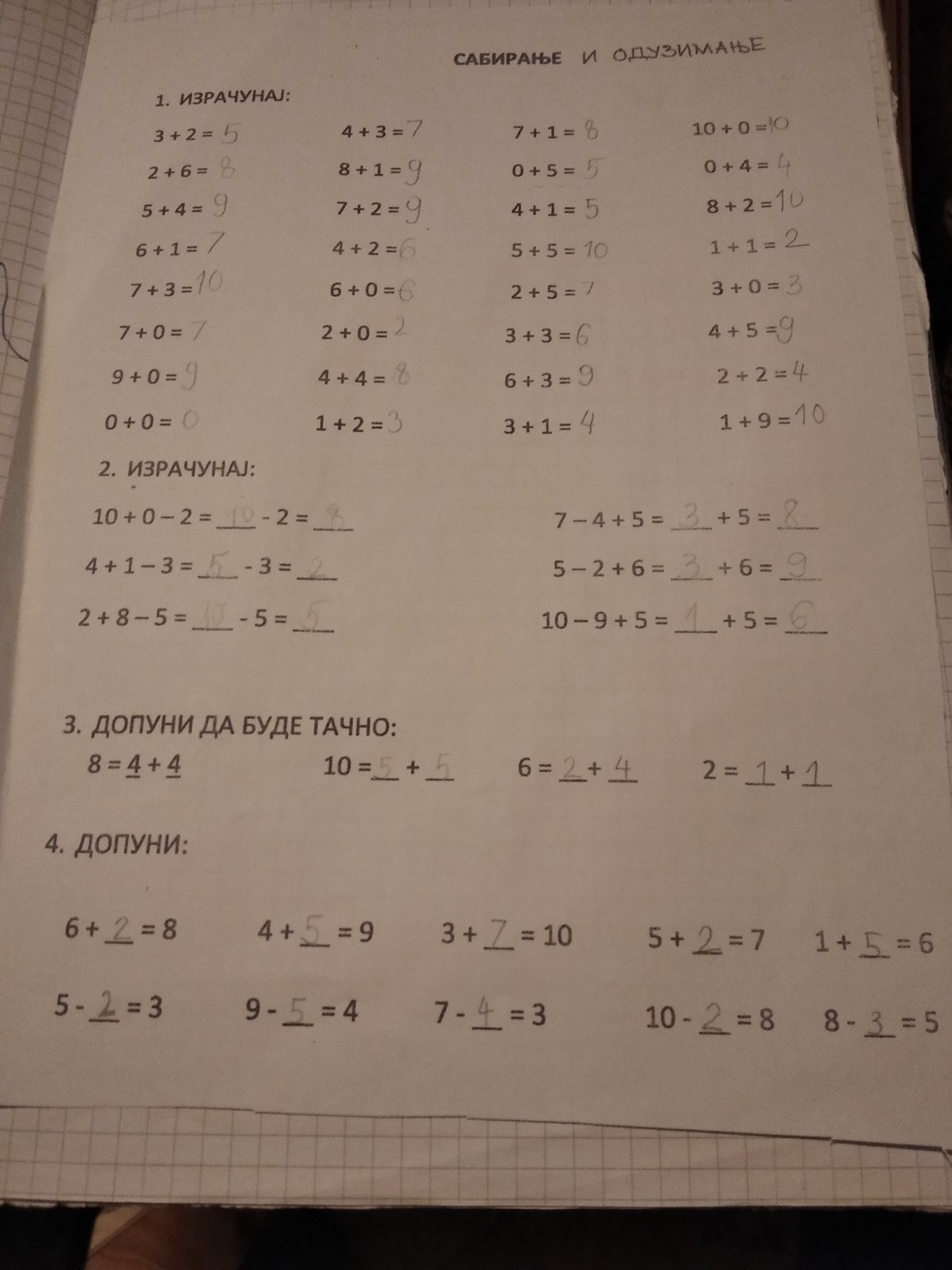 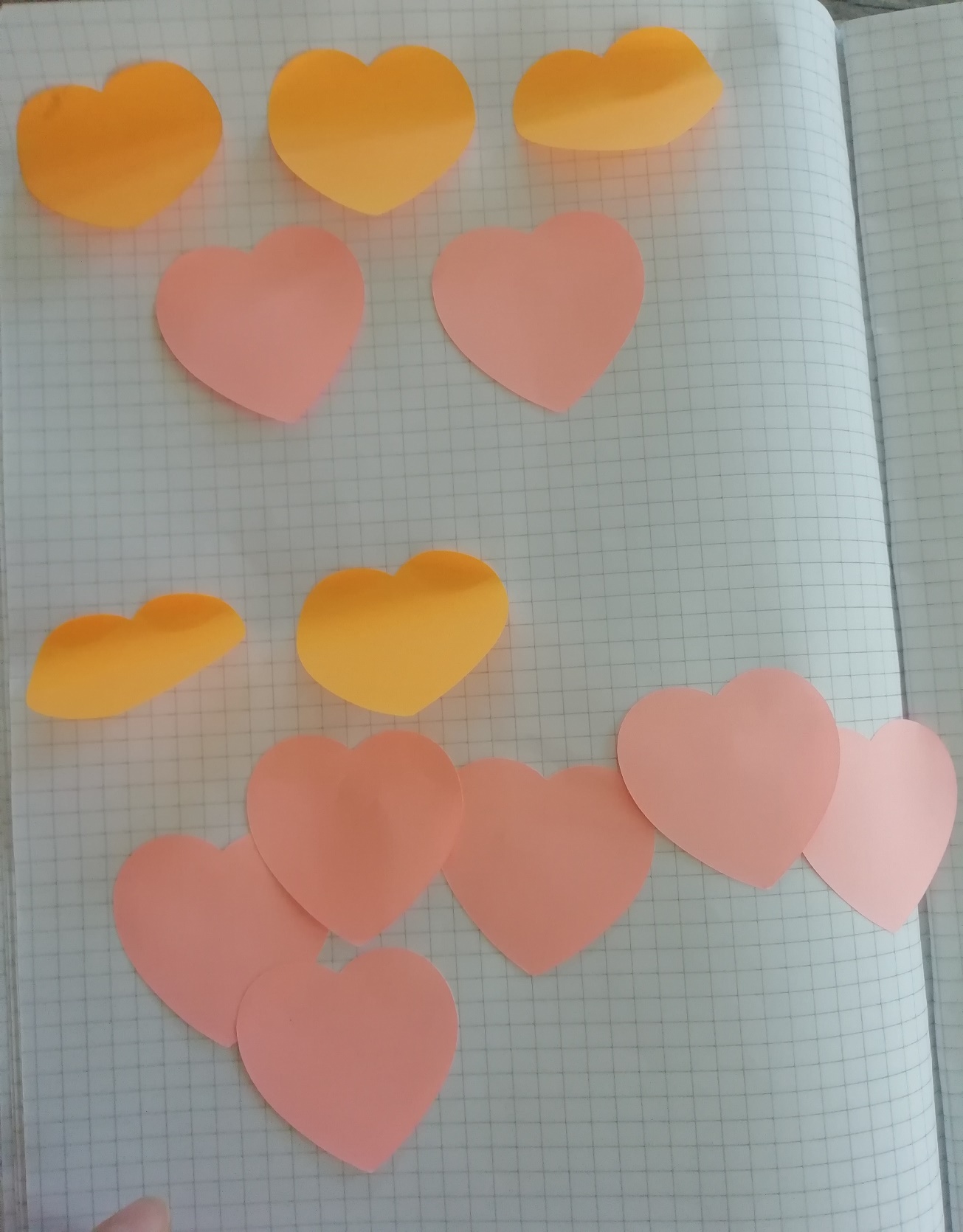 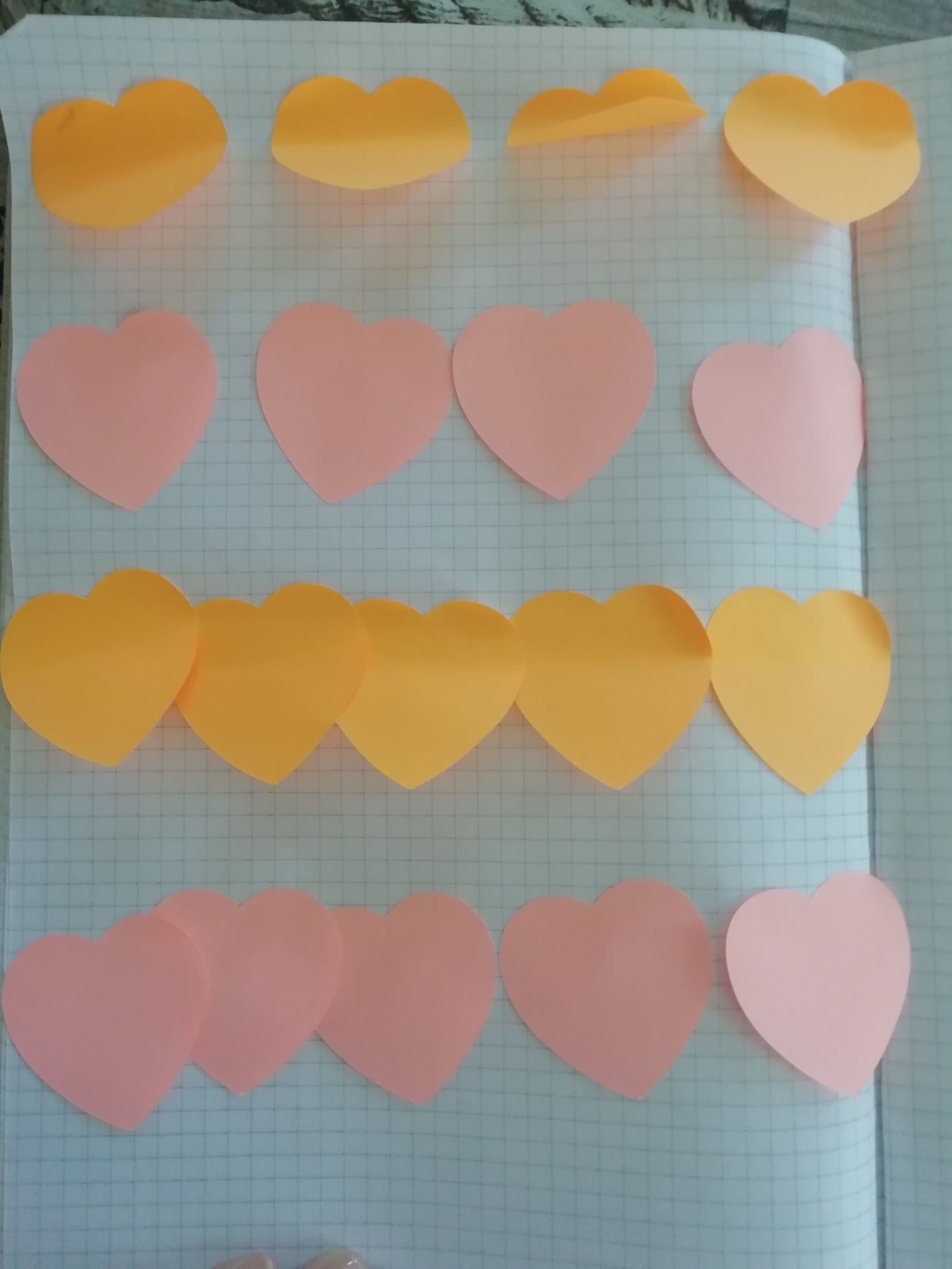 5. razred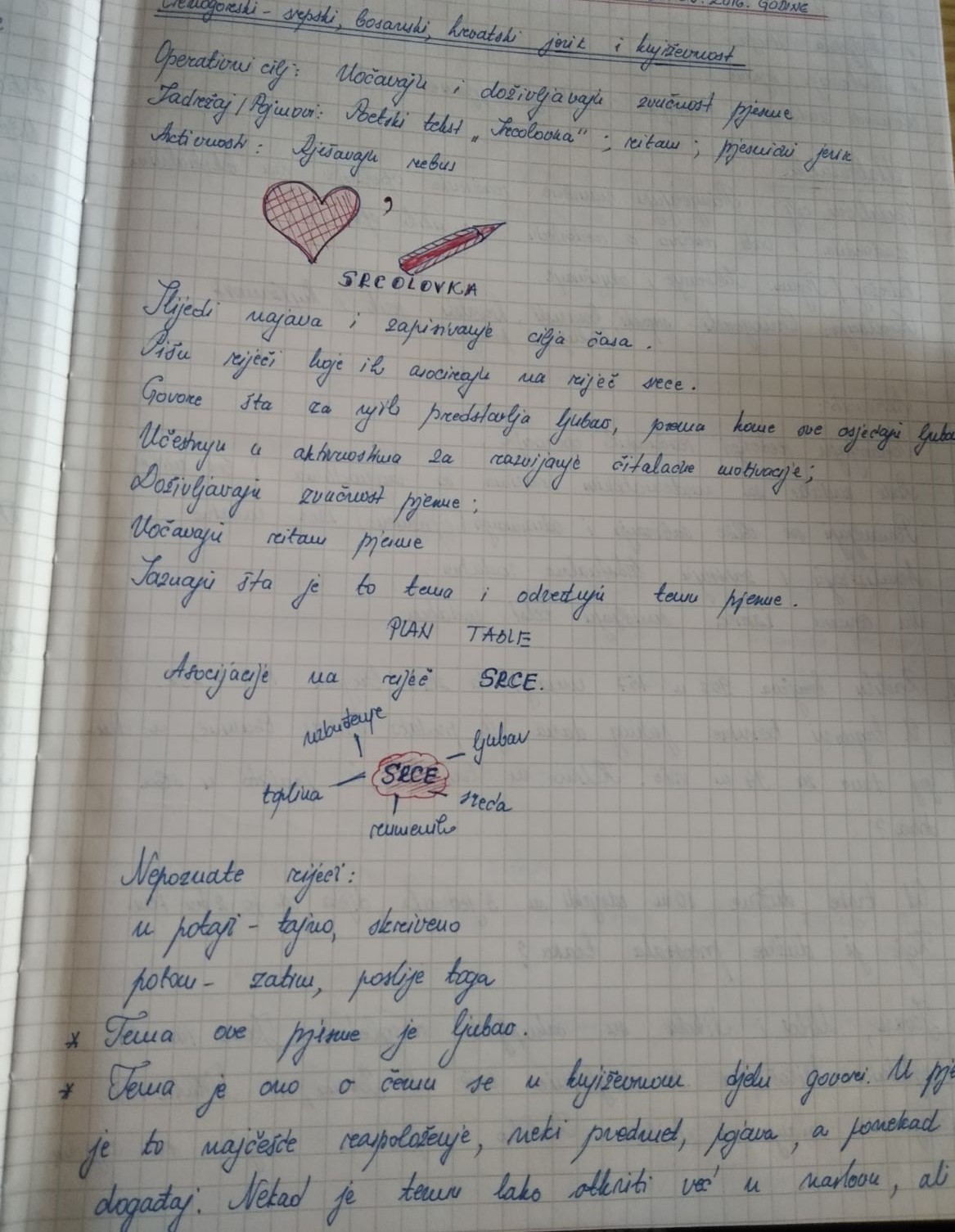 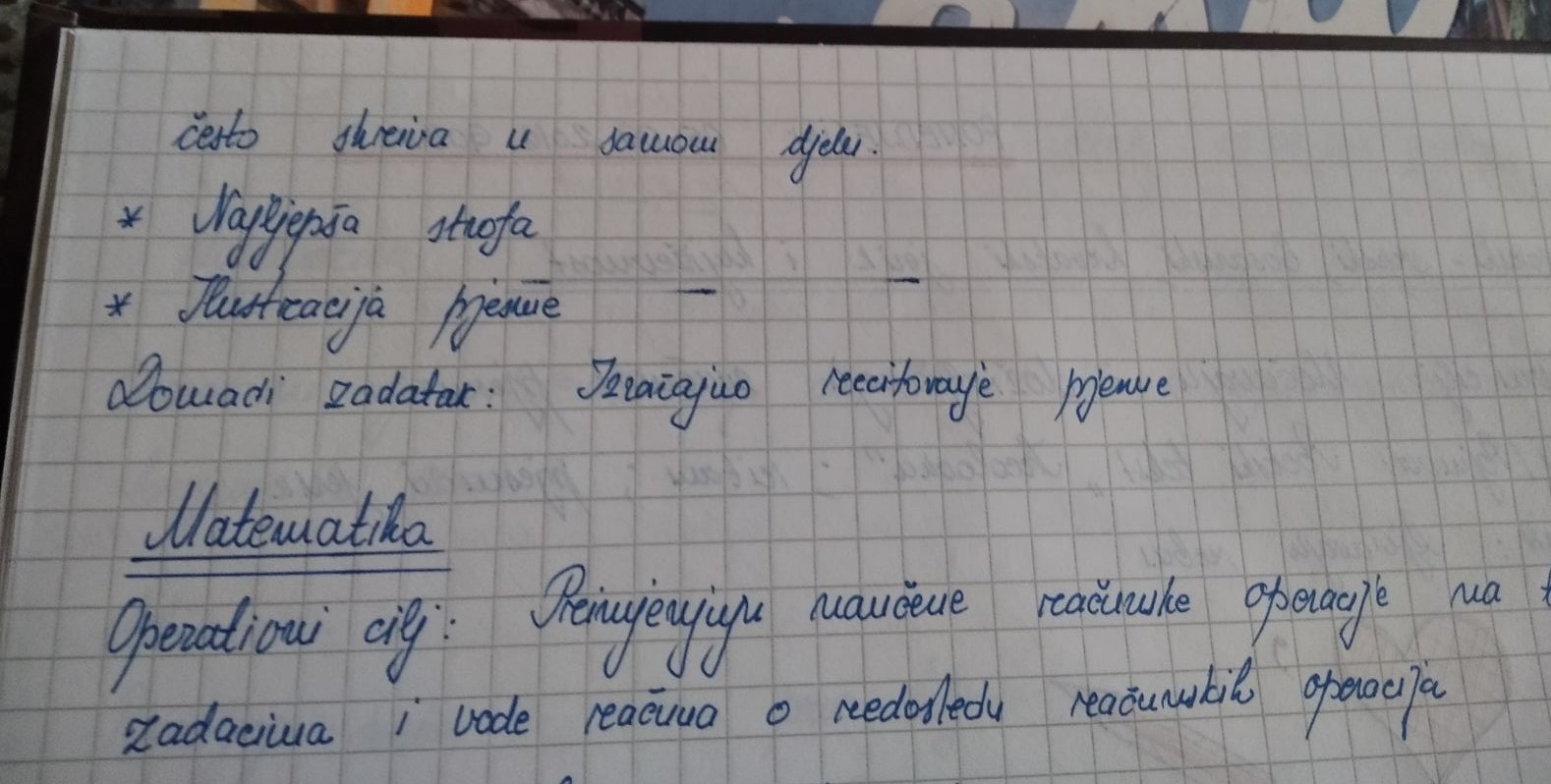 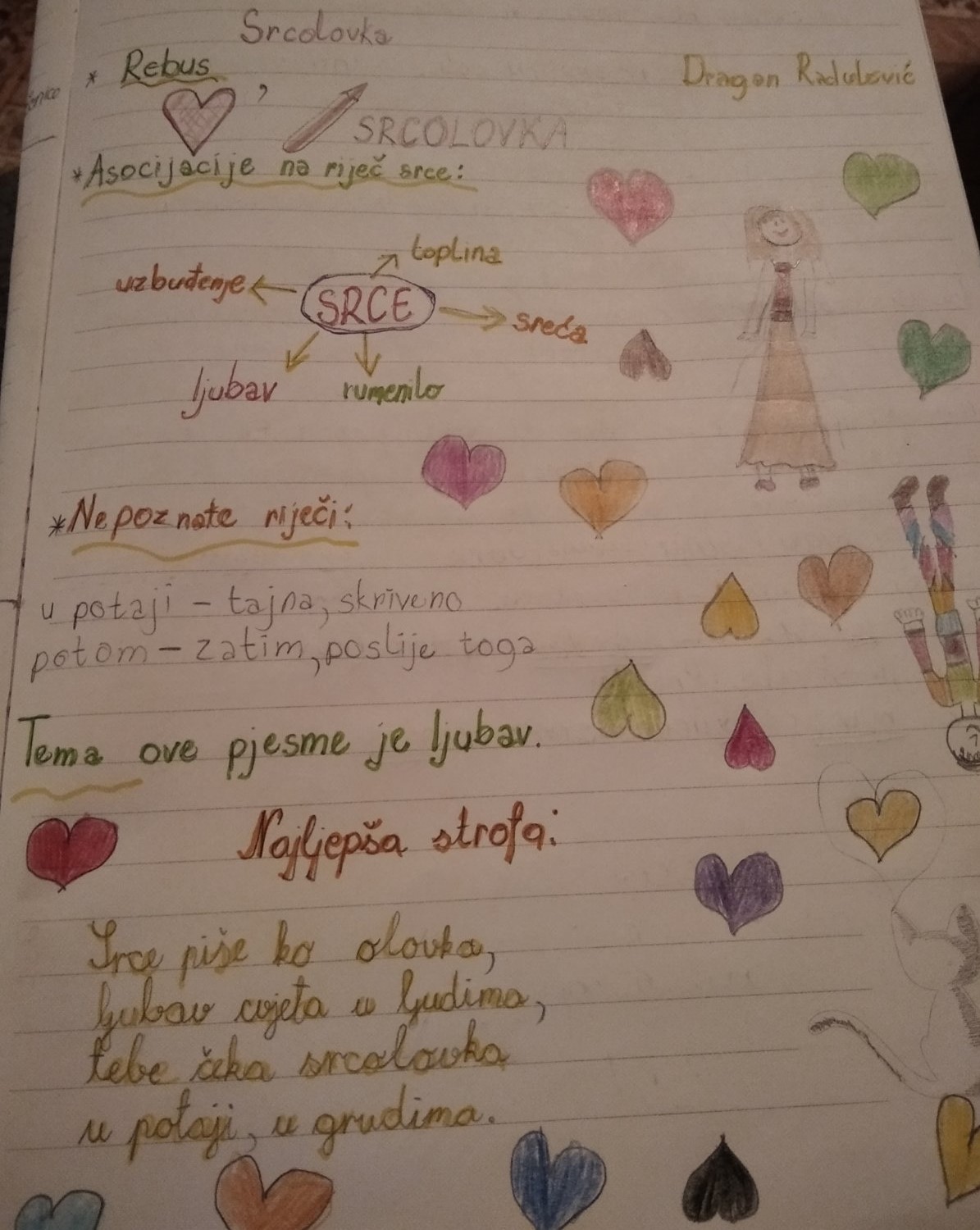 1. Predmet/predmeti, Vannastavna/vanškolska aktivnost:Crnogorski-srpski, bosanski, hrvatski jezik i književnost;Matematika; 2. Tema:Poetski tekst: Srcolovka- Dragan RadulovićObnavljanje gradiva, operacije oduzimanja i sabiranja3. Cilja) opštib)specifičnia) Povezivanje umjetničkih doživaljaja i kreativnostib) specifični ciljevi:Učenici uočavaju i doživljavaju zvučnost pjesme;  Učenici rešavaju zadatke uz pomoć stikera;4. Ishodi učenjaUočavaju i doživljavaju zvučnost pjesme, iskazuju svoj stav prema ideji pjesme, prepoznaje i doživljava upotrebu neobičnih fraza i riječi;Učenici će moći da prebroje i zapišu rezultat brojanja;-odrede nepoznati sabirak kad je poznat jedan sabirak i zbir ;5. Ključne kompetencije i ishodi KK čijem se postizanju kod učenika doprinosi Kompetencija pismenosti: Usvaja i koristi odgovarajući vokabular (1.1.5).   Izdvaja ključne pojmove i sa njima povezane podatke koje klasifikuje, upoređuje i dopunjuje, pamti i koristi u novim situacijama (1.1.7.).Matematička kompetencija:  Koristi osnovne računske operacije sa prirodnim brojevima, matematičke postupke i mjere za rešavanje problema u svakodnevnim životnim situacijama (1.3.1.).    Pokazuje sistematičnost, preciznost i istrajnost u radu i uči na greškama;Lična, društvena i kompetencija učenja: Adaptira se na samostalno učenje, učenje sa drugima i uz podršku, iskazuje radoznalost prilikom učenja (1.5.10)Kompetencija kulturološke svijesti i izražavanja: Izražava svoje ideje i osjećanja u stvarallačkom procesu kroz slikanje, crtanje,sastav, muziku i druge umjetničke i kulturne oblike (1.8.4)6. Ciljna grupa2. i 5. razred – kombinovana nastava7. Broj časova i vremenski period realizacije1 časPrvo polugodište, oktobar 2020. godine8. Scenario (strategije učenja i njihov slijed) te učenikove aktivnostiUvod: Asocijacija na riječ SRCE5. razred- Rješavaju rebus (slika), razgovor o rebusu, razgovor o temi i riječima (poznatim i enpoznatim)- Najava časa - poetski tekst  Srcolovka (nastavnik govori teskt pjesme)-Razgovor o tekstu, određuju temu pjesme, doživljavaju zvučnost pjesme, izdvajaju nepoznate riječi i usvajaju njihovo značenje3. razredUčenik dobija stikere u obliku srca uz pomoć kojih će raditi zadatke koje dobija odštampane na nastavnom listiću;- Učenik lijepi u svesku listić nakon što se završi zadatke i nastavnik pregleda rezultate.9. Materijali za podučavanje i učenjeSveske, olovke, bojice, stikeri, udzbenik...10. Potrebna materijalna sredstva(uključujući troškovnik, ako je potrebno obezbjediti finansijska sredstva)Postoji u školi11. Očekivani rezultatiDa učenici razumiju teme koje su obrađivane na kombinovanom času.Izrađeni radni listićiCrteži srca i rebus12. Opis sistema vrednovanjaUčenici ce komunicirati tokom časa, razmjenjivati ideje i doprinijeti aktivnoj atmosferi. Vrijednovaće se njihovo mišljenje.Pregled učeničkih radova i propitivanje učenika.13. EvaluacijaRazgovor sa učenicima o obrađenim temama.( Šta je  bilo najzanimljivije prilikom obrade teksta sta mu se ne dopada; da li su zadaci bili teski).